Abteilung Realschule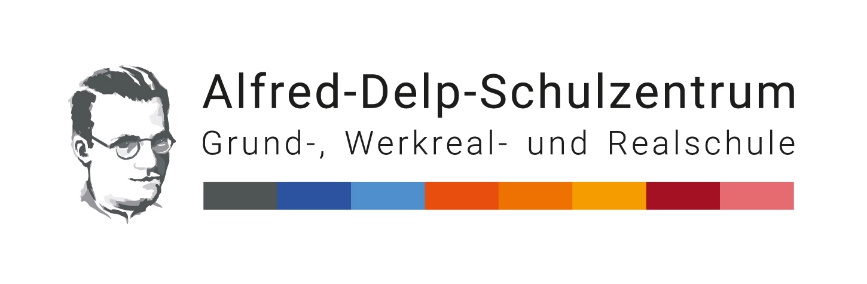 Bestätigung für einen PraktikumsplatzHiermit bestätigen wir (Name des Schülers/ der Schülerin),dass wir ihm/ ihr im Zeitraum vom 20. Juli bis 24. Juli 2020 einen Praktikumsplatz zur Verfügung stellen.Name der Firma/ Behörde/ Institution:Anschrift:Erkundeter Beruf:Ansprechpartner/in / Betreuende/r / Mitarbeiter/in:Telefonnummer:Sonstige Informationen für die Schule (z.B. günstige oder ungünstige Besuchszeiten während des Praktikums):______________________________________________________________________________________________________________Alfred-Delp-Schulzentrum Ubstadt-Weiher/ Abteilung Realschule Hebelstraße 2-476698 Ubstadt-Weiherwww.alfred-delp-schulzentrum.de